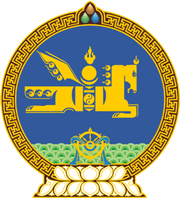 МОНГОЛ УЛСЫН ХУУЛЬ2022 оны 04 сарын 29 өдөр                                                                  Төрийн ордон, Улаанбаатар хот   ИРЭЭДҮЙН ӨВ САНГИЙН 2022 ОНЫ   ТӨСВИЙН ТУХАЙ ХУУЛЬД ӨӨРЧЛӨЛТ   ОРУУЛАХ ТУХАЙ1 дүгээр зүйл.Ирээдүйн өв сангийн 2022 оны төсвийн тухай хуулийн 3, 4 дүгээр зүйлийг доор дурдсанаар өөрчлөн найруулсугай: 	1/3 дугаар зүйл: “3 дугаар зүйл.Ирээдүйн өв санд 2022 оны төсвийн жилд төсвийн ерөнхийлөн захирагч доор дурдсан хэмжээтэй орлого төвлөрүүлнэ:											                               ”			2/4 дүгээр зүйл: “4 дүгээр зүйл.2022 оны төсвийн жилд төсвийн ерөнхийлөн захирагч доор дурдсан төсөв зарцуулна:									                                                    ”		2 дугаар зүйл.Энэ хуулийг 2022 оны 04 дүгээр сарын 29-ний өдрөөс эхлэн дагаж мөрдөнө. 		МОНГОЛ УЛСЫН 		ИХ ХУРЛЫН ДАРГА 				Г.ЗАНДАНШАТАР Д/дОрлогын төрөлОрлогын төрөлОрлогын төрөлДүн 
/сая төгрөгөөр/1Монгол Улсын Ерөнхий сайдМонгол Улсын Ерөнхий сайдМонгол Улсын Ерөнхий сайд535,148.81.1Төрийн өмчийн бодлого, зохицуулалтын газарТөрийн өмчийн бодлого, зохицуулалтын газар535,148.81.1.1 1.1.1 Ашигт малтмалын ордын ашиглалтын тусгай зөвшөөрөл эзэмшигч төрийн өмчийн оролцоотой хуулийн этгээд болон төрийн өмчийн үйлдвэрийн газрын төрийн өмчид ногдох хувьцааны ногдол ашиг535,148.82Сангийн сайдСангийн сайдСангийн сайд926,588.92.1 Татварын ерөнхий газарТатварын ерөнхий газар926,588.92.1.1 2.1.1 Ашигт малтмалын тухай хуульд заасан үүсмэл ордоос бусад орд ашигласнаас төсөвт төвлөрсөн ашигт малтмалын нөөц ашигласны төлбөрөөс Төсвийн тогтвортой байдлын тухай хуулийн дагуу Төсвийн тогтворжуулалтын санд хуваарилаад үлдэх хэсгийн 65 хувь926,588.9Нийт орлогоНийт орлогоНийт орлогоНийт орлого1,461,737.7Д/дЗарлагын төрөлЗарлагын төрөлДүн 
/сая төгрөгөөр/1Сангийн сайдСангийн сайд1,461,737.711.1 Хүүхдийн мөнгөн хуримтлал1,461,737.71Үүнээс: Хүсэлт гаргасны дагуу мөнгөн хэлбэрээр олгох дээд хэмжээҮүнээс: Хүсэлт гаргасны дагуу мөнгөн хэлбэрээр олгох дээд хэмжээ1,461,737.7Нийт зарлагаНийт зарлагаНийт зарлага1,461,737.7